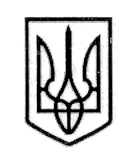 У К Р А Ї Н А СТОРОЖИНЕЦЬКА МІСЬКА РАДА ЧЕРНІВЕЦЬКОГО РАЙОНУ ЧЕРНІВЕЦЬКОЇ ОБЛАСТІВИКОНАВЧИЙ КОМІТЕТР І Ш Е Н Н Я13  вересня 2022 року                                                        			№ 201Керуючись Законом України «Про місцеве самоврядування в Україні», у зв’язку із обмеженим терміном зберігання продуктів харчування,Виконавчий комітет міської ради вирішив:Здійснити передачу продуктів харчування, а саме:кукурудзяна крупа загальною кількістю 500 (п’ятсот) кілограм на суму 8750 грн., ячнева крупа загальною кількістю 500 (п’ятсот) кілограм на суму 6600 грн., гречка  загальною кількістю 1000 (одна тисяча) кілограм на суму 62500 грн., рис загальною кількістю 1000 (одна тисяча) кілограм на суму 43250 грн., пшенична крупа загальною кількістю 1400 (одна тисяча чотириста) кілограм на суму 18480 грн.,з балансу Сторожинецької міської ради на баланс Відділу освіти Сторожинецької міської ради,для забезпечення в подальшому харчуванням дітей в закладах освіти Сторожинецької міської територіальної громади.Начальнику Відділу освіти Сторожинецької міської ради Ярославу СТРІЛЕЦЬКОМУ забезпечити використання продуктів харчування, а саме:кукурудзяна крупа загальною кількістю 500 (п’ятсот) кілограм на суму 8750 грн., ячнева крупа загальною кількістю 500 (п’ятсот) кілограм на суму 6600 грн., гречка  загальною кількістю 1000 (одна тисяча) кілограм на суму 62500 грн., рис загальною кількістю 1000 (одна тисяча) кілограм на суму 43250 грн., пшенична крупа загальною кількістю 1400 (одна тисяча чотириста) кілограм Продовження рішення виконавчого комітету від 13 вересня 2022 року № 201на суму 18480 грн., для забезпечення в подальшому харчуванням дітей в закладах освіти Сторожинецької міської територіальної громади.Контроль за виконанням данного рішення покласти на першого заступника міського голови Ігоря БЕЛЕНЧУКА.Сторожинецький міський голова                                   Ігор МАТЕЙЧУКНачальник відділу  організаційної та кадрової роботи                                        Ольга ПАЛАДІЙНачальник відділу документообігу та контролю	Микола БАЛАНЮК